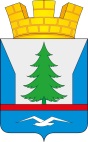 ПОСТАНОВЛЕНИЕАДМИНИСТРАЦИИ ГОРОДСКОГО ПОСЕЛЕНИЯ ЗЕЛЕНОБОРСКИЙКАНДАЛАКШСКОГО РАЙОНАот  17.01.2020 г.									№ 08Об утверждении перечня объектов, находящихся в собственности городского поселения Зеленоборский Кандалакшского района, в отношении которых планируется заключение концессионных соглашений в 2020 годуРуководствуясь пунктом 3 статьи 4 Федерального закона от 21.07.2005 № 115-ФЗ «О концессионных соглашениях», Федеральным законом от 06.10.2003 № 131-ФЗ                         «Об общих принципах организации местного самоуправления в Российской Федерации», Уставом городского поселения Зеленоборский Кандалакшского района,ПОСТАНОВЛЯЮ:1. Утвердить перечень объектов, находящихся в собственности городского поселения Зеленоборский Кандалакшского района, в отношении которых планируется заключение концессионных соглашений в 2020 году, согласно приложению.2. Сектору социально-экономического развития (Юрковой И.А.) разместить прилагаемый перечень в информационно-телекоммуникационной сети Интернет на официальном сайте торгов (https://torgi.gov.ru), а также на официальном сайте администрации гп Зеленоборский в сети Интернет.3. Контроль за исполнением данного постановления оставляю за собой.Глава администрации                                                              Р.Т.Кайибханов                                                                                                                                                                  Приложение                                                                                                                                                                       к постановлению администрации                                                                                                                                                                   от 17.01.2020 № 08ПЕРЕЧЕНЬобъектов, находящихся в собственности городского поселения Зеленоборский Кандалакшского района, в отношении которых планируется заключение концессионных соглашений в 2020 годуНаименование и характеристика объекта, планируемая мощностьМесторасположениеОтрасль и сфера использования объектаПредмет концессионного соглашенияОсновные технико-экономические характеристики объекта, краткое описаниеПланируемый срок действия концессионного соглашения (лет)Планируемый объем инвестиций, тыс. руб.Правоустанавливающие документыОтветственный исполнительОбъект незавершенного строительстваБлочная модульная котельная установкаэтажность – 1, общая площадь – 3739,1 кв. м мощность – 3 МВтМурманская область, Кандалакшский район, пгт Зеленоборский, ул.Магистральная д.97Кадастровый номер 51:19:0030128:61Жилищно-коммунальное хозяйство/Теплоснабже-ниедопроектирование, ввод в эксплуатацию, проведение мероприятий по улучшению характеристик и эксплуатационных свойств объекта и осуществление деятельности по обеспечению потребителей городского поселения коммунальными ресурсами теплоснабжения      2016 - год постройки, не введен в эксплуатацию,  присоединенная мощность – 1-2 Гкал/час.10Будет определен по результатам технического обследованияВыписка из ЕГРН от 20.08.2019 г.Администрация городского поселения Зеленоборский Кандалакшского района